с. Кичменгский ГородокВ соответствии с законом Вологодской области от 28.11.2005 № 1369-ОЗ «О наделении органов местного самоуправления отдельными государственными полномочиями в сфере административных отношений», законом Вологодской области от 13.11.2014 № 3480-ОЗ  «О комиссиях по делам несовершеннолетних и защите их прав в Вологодской области»,  статьей 21 Устава Кичменгско-Городецкого муниципального района,Муниципальное Собрание РЕШИЛО:1.Внести в  состав комиссии по делам несовершеннолетних и защите их прав Кичменгско-Городецкого муниципального района, утвержденный решением Муниципального Собрания от 31.05.2011 года № 165,  изменение: исключить из состава комиссии по делам несовершеннолетних и защите их прав Кичменгско-Городецкого муниципального района Мартякову И.Ю., директора муниципального бюджетного образовательного учреждения  дополнительного образования «Кичменгско-Городецкий центр дополнительного образования».	 2. Настоящее решение  вступает в силу со дня  его принятия  и подлежит официальному  опубликованию в районной газете «Заря Севера» и размещению на сайте Кичменгско-Городецкого муниципального района в информационно-телекоммуникационной сети «Интернет».Заместитель председателяМуниципального Собрания                                                           Н.Н. Барболина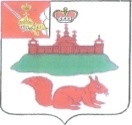 МУНИЦИПАЛЬНОЕ СОБРАНИЕКИЧМЕНГСКО-ГОРОДЕЦКОГО МУНИЦИПАЛЬНОГО РАЙОНАВОЛОГОДСКОЙ ОБЛАСТИМУНИЦИПАЛЬНОЕ СОБРАНИЕКИЧМЕНГСКО-ГОРОДЕЦКОГО МУНИЦИПАЛЬНОГО РАЙОНАВОЛОГОДСКОЙ ОБЛАСТИМУНИЦИПАЛЬНОЕ СОБРАНИЕКИЧМЕНГСКО-ГОРОДЕЦКОГО МУНИЦИПАЛЬНОГО РАЙОНАВОЛОГОДСКОЙ ОБЛАСТИРЕШЕНИЕРЕШЕНИЕРЕШЕНИЕот10.12.2020№265О внесении изменения в решение Муниципального Собрания от 31.05.2011 года № 165 «Об утверждении состава комиссии по делам несовершеннолетних и защите их прав Кичменгско-Городецкого муниципального района»